Τέταρτη Έρευνα της ΕΤΕπ για το ΚλίμαΛΟΥΞΕΜΒΟΥΡΓΟ/ΛΕΥΚΩΣΙΑ, 22 Μαρτίου 2022Οι περισσότεροι Κύπριοι αναμένουν βελτίωση της ποιότητας ζωής και καθαρή δημιουργία θέσεων εργασίας από την πράσινη μετάβασηΤο 75% θεωρεί ότι οι κλιματικές πολιτικές θα βελτιώσουν την ποιότητα ζωής του.Το 73% δηλώνει ότι η πράσινη μετάβαση θα αποτελέσει πηγή οικονομικής ανάπτυξης.Το 66% θεωρεί ότι οι πολιτικές για την αντιμετώπιση της κλιματικής αλλαγής θα δημιουργήσουν περισσότερες θέσεις εργασίας από όσες θα καταργήσουν.Το 36% θεωρεί ότι στο μέλλον θα χρειαστεί να μεταναστεύσει σε άλλη περιοχή ή χώρα εξαιτίας της κλιματικής αλλαγής – το ποσοστό αυτό αυξάνεται σε 45% στα άτομα ηλικίας 20-29 ετών.Πρόκειται για ορισμένα από τα αποτελέσματα της τελευταίας Έρευνας για το Κλίμα 2021-2022 που διενεργήθηκε τον Σεπτέμβριο του 2021 και δημοσιεύθηκε σήμερα από την Ευρωπαϊκή Τράπεζα Επενδύσεων (ΕΤΕπ). Η ΕΤΕπ είναι ο χρηματοδοτικός βραχίονας της Ευρωπαϊκής Ένωσης και ο μεγαλύτερος πολυμερής χρηματοδότης έργων για την κλιματική δράση στον κόσμο.Ποιότητα ζωής, ανάπτυξη και θέσεις εργασίαςΘα ευνοήσουν άραγε την οικονομία οι πολιτικές για την αντιμετώπιση της κλιματικής αλλαγής; Η συντριπτική πλειονότητα των Κυπρίων συμφωνεί: το 73% δηλώνει ότι η πράσινη μετάβαση θα αποτελέσει πηγή οικονομικής ανάπτυξης (πάνω από τον μέσο όρο της ΕΕ - 56%).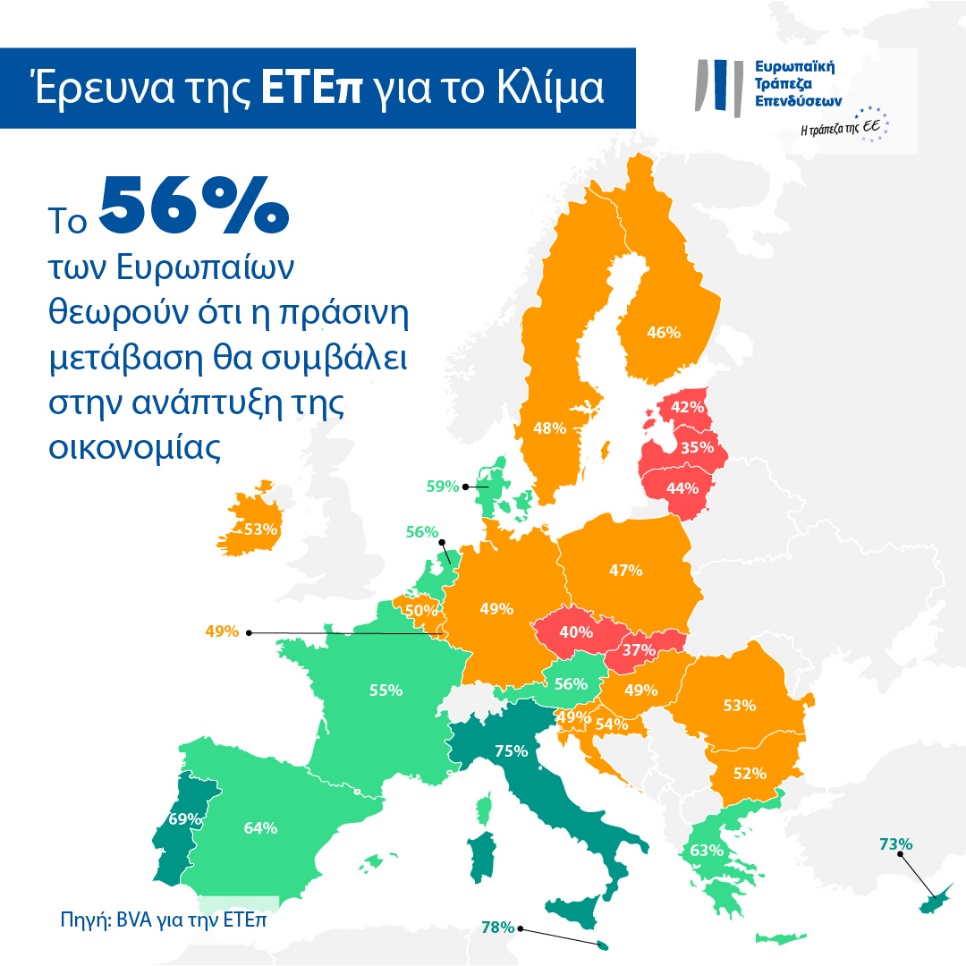 Το 75% των Κυπρίων που συμμετείχαν στην έρευνα θεωρούν επίσης ότι θα βελτιωθεί η ποιότητα ζωής τους, θα αυξηθεί η άνεση στην καθημερινότητα και ότι ο αντίκτυπος στην ποιότητα των τροφίμων ή στην υγεία τους θα είναι θετικός. Επίσης, οι πολιτικές για την αντιμετώπιση της κλιματικής έκτακτης ανάγκης θεωρείται ότι θα ευνοήσουν την αγορά εργασίας: τα δύο τρίτα των Κυπρίων (66%) θεωρούν ότι αυτές οι πολιτικές θα έχουν καθαρό θετικό αντίκτυπο στα επίπεδα απασχόλησης εντός της χώρας, δημιουργώντας περισσότερες θέσεις εργασίας από τις θέσεις που θα καταργηθούν.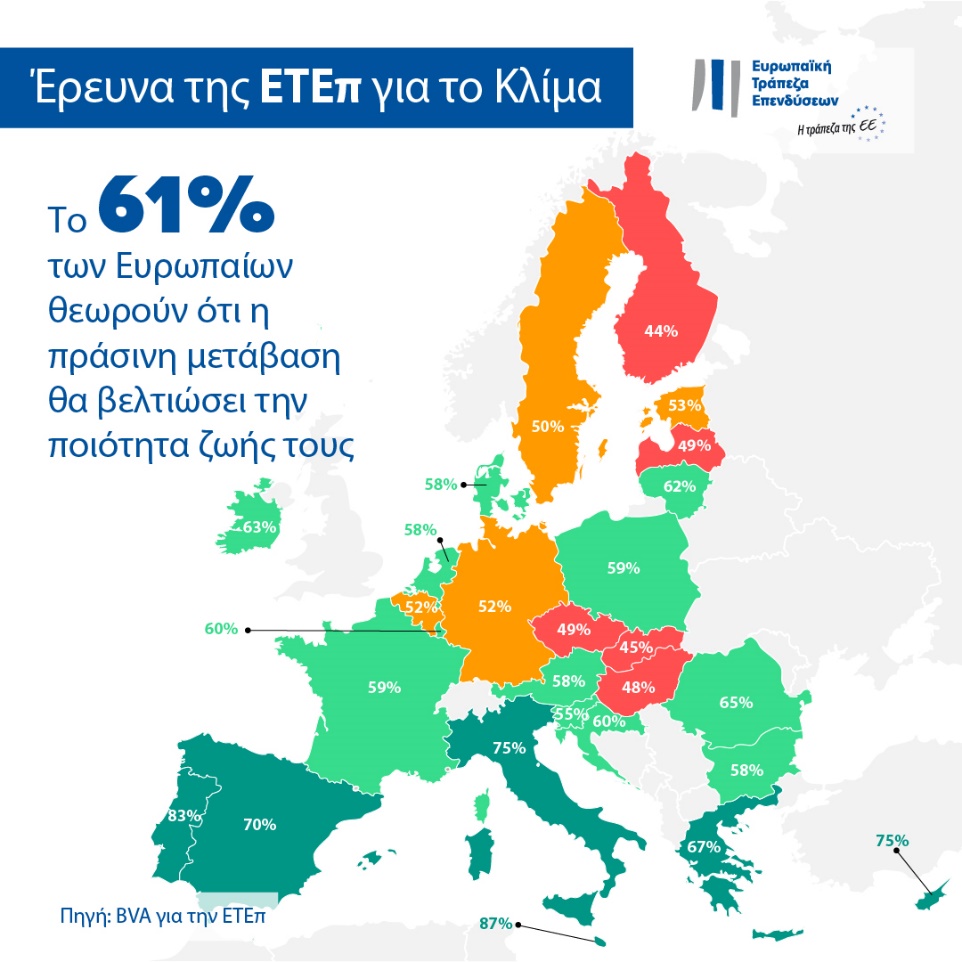 ΜετανάστευσηΣύμφωνα με τους Κύπριους συμμετέχοντες στην έρευνα, οι προκλήσεις που σχετίζονται με την κλιματική αλλαγή έχουν μόνιμο χαρακτήρα. Ενώ το ένα τέταρτο (25%) από αυτούς θεωρούν ότι η κλιματική έκτακτη ανάγκη θα έχει τεθεί υπό έλεγχο έως το 2050, το 72% θεωρεί ότι το ζήτημα αυτό θα εξακολουθεί να είναι σημαντικό στα μέσα του αιώνα που διανύουμε.Οι Κύπριοι συμμετέχοντες δηλώνουν ότι βλέπουν την κλιματική αλλαγή ως απειλή για τον τόπο διαμονής τους. Στην ερώτηση σχετικά με τον πιο μακροπρόθεσμο αντίκτυπο της κλιματικής κρίσης, περισσότερο από το ένα τρίτο των Κυπρίων (36%) απαντούν ότι θα πρέπει ενδεχομένως να μεταναστεύσουν σε άλλη περιοχή ή χώρα εξαιτίας της κλιματικής αλλαγής. Αυτή η ανησυχία είναι ακόμη μεγαλύτερη στα άτομα ηλικίας 20-29 ετών, καθώς το 45% των ατόμων αυτής της ηλικιακής κατηγορίας θεωρούν ότι είναι πιθανό να μεταναστεύσουν σε άλλη περιοχή ή χώρα εξαιτίας των μακροπρόθεσμων συνεπειών της κλιματικής αλλαγής.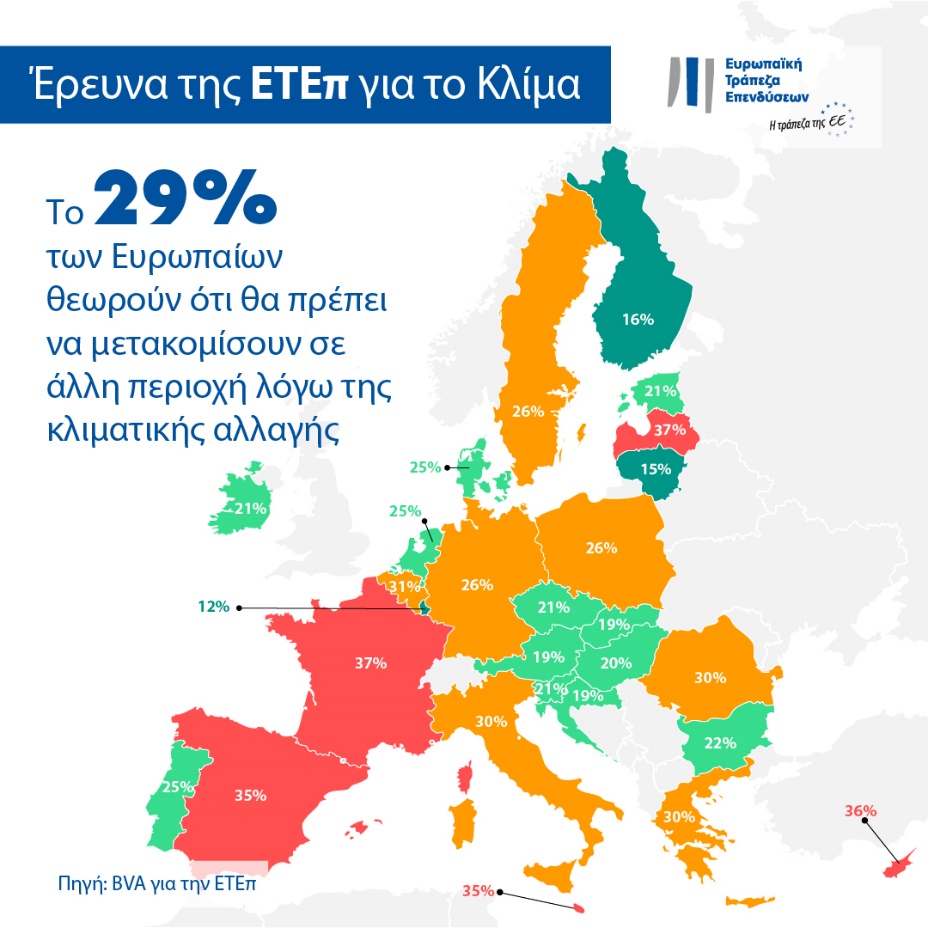 Προσαρμογή του τρόπου ζωής μακροπρόθεσμαΓια την αντιμετώπιση της κλιματικής αλλαγής οι Κύπριοι έχουν συνειδητοποιήσει ότι πρέπει να αναπροσαρμόσουν τη συμπεριφορά τους. Σύμφωνα με τους συμμετέχοντες, οι ατομικές αλλαγές στο τρόπο ζωής που μειώνουν τις εκπομπές άνθρακα θα κερδίσουν σημαντικό έδαφος τα επόμενα 20 χρόνια. Σχεδόν το ένα τρίτο των συμμετεχόντων (29%) θεωρούν ότι οι περισσότεροι δεν θα έχουν αυτοκίνητο σε 20 χρόνια και το 77% θεωρεί ότι οι περισσότεροι θα τηλεργάζονται ώστε να συμβάλουν στον αγώνα κατά της κλιματικής αλλαγής. Τέλος, οι μισοί συμμετέχοντες στην έρευνα (51%) θεωρούν ότι οι περισσότεροι θα ακολουθούν φυτική διατροφή και το 70% προβλέπει ότι θα καθιερωθεί ενεργειακή ποσόστωση για κάθε πολίτη.Παγκόσμια σύγκριση: διαφορές ανάμεσα σε Ευρωπαίους, Βρετανούς, Αμερικανούς και ΚινέζουςΣυνολικά, οι Ευρωπαίοι είναι διχασμένοι σχετικά με το κατά πόσον η πράσινη μετάβαση θα αποτελέσει πηγή οικονομικής ανάπτυξης. Περισσότεροι από τους μισούς συμμετέχοντες (56%) θεωρούν ότι αυτό θα ισχύσει, άποψη που συμβαδίζει με την αντίληψη των Αμερικανών και των Βρετανών (57%), ενώ οι Κινέζοι είναι πιο αισιόδοξοι (67%). Ωστόσο, η πλειονότητα των Ευρωπαίων (61%) είναι βέβαιοι ότι η ποιότητα ζωής τους θα βελτιωθεί και ότι ο αντίκτυπος θα είναι θετικός στην ποιότητα των τροφίμων ή στην υγεία τους. Οι Ευρωπαίοι είναι πιο απαισιόδοξοι συγκριτικά με τους Κινέζους (77%), τους Αμερικανούς (65%) ή τους Βρετανούς (63%).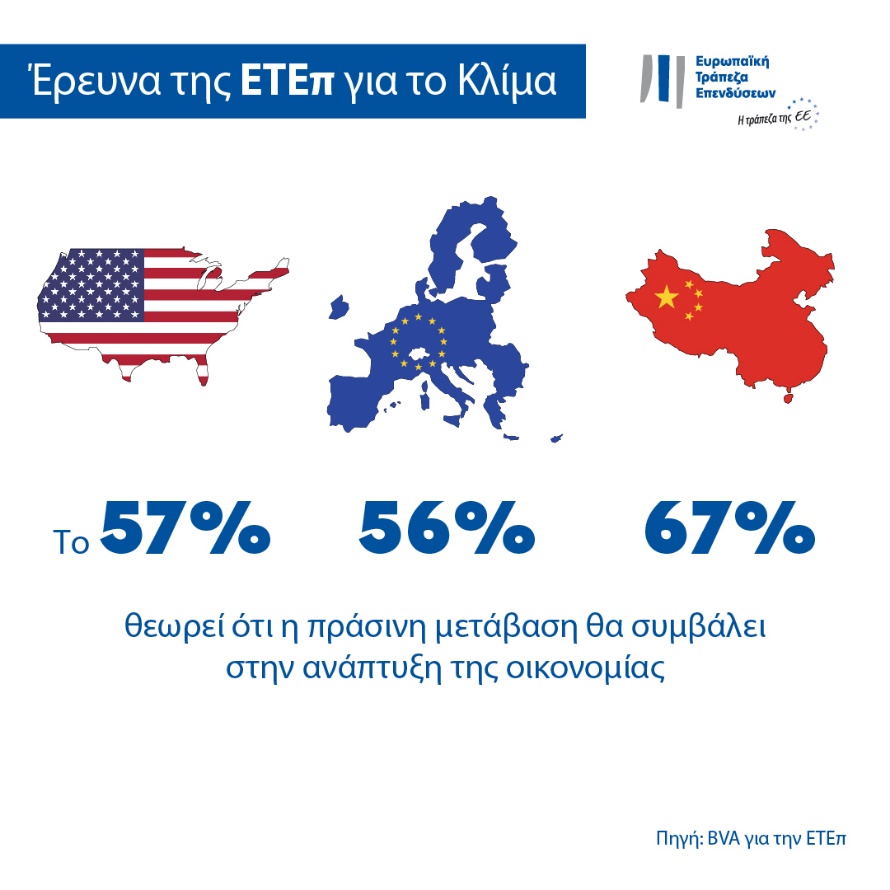 Η Αντιπρόεδρος της ΕΤΕπ, Lilyana Pavlova, δήλωσε: «Οι Κύπριοι συγκαταλέγονται στους πιο ενθουσιώδεις στην ΕΕ σε ό,τι αφορά την πράσινη μετάβαση. Βλέπουν ότι υπάρχουν μεγάλες ευκαιρίες για την ποιότητα ζωής τους καθώς και για την αγορά εργασίας στις πολιτικές για την καταπολέμηση της κλιματικής αλλαγής. Αλλά ταυτόχρονα ανησυχούν –ιδίως οι νέοι– σχετικά με τον μακροπρόθεσμο αντίκτυπο της κλιματικής αλλαγής και την πιθανή ανάγκη να μεταναστεύσουν. Ως η κλιματική τράπεζα της ΕΕ, είναι καθήκον μας να ακούμε αυτές τις ανησυχίες και να συνεργαζόμαστε με τους φορείς χάραξης πολιτικής και τους εταίρους σε κάθε κλάδο για να τους καθησυχάσουμε με συγκεκριμένες ενέργειες. Με αυτόν τον τρόπο, μπορούμε να συμβάλουμε στη μετάβαση σε ένα πιο οικολογικό μέλλον με ευημερία για όλους».--Για να λάβετε αρχείο Excel με τα ανεπεξέργαστα δεδομένα και για τις 30 χώρες που συμμετείχαν στην έρευνα πατήστε εδώ. Κάντε κλικ εδώ για να μεταβείτε στην ιστοσελίδα της ΕΤΕπ όπου παρουσιάζονται τα βασικά ευρήματα της τέταρτης Έρευνας της ΕΤΕπ για το Κλίμα.ΤΕΛΟΣΕπικοινωνία με τα ΜΜΕ – Richard WILLIS (r.willis@eib.org)Η Έρευνα της ΕΤΕπ για το ΚλίμαΗ Ευρωπαϊκή Τράπεζα Επενδύσεων ξεκίνησε την τέταρτη Έρευνα για το Κλίμα, μια ενδελεχή αξιολόγηση του τρόπου με τον οποίο οι άνθρωποι αντιλαμβάνονται την κλιματική αλλαγή. Η έρευνα διενεργείται σε συνεργασία με την εταιρεία έρευνας αγοράς BVA και έχει σκοπό να τροφοδοτήσει τον ευρύτερο προβληματισμό σχετικά με τις συμπεριφορές και τις προσδοκίες για την κλιματική δράση. Στην έρευνα, που διενεργήθηκε από τις 26 Αυγούστου έως τις 22 Σεπτεμβρίου 2021, συμμετείχαν πάνω από 30.000 άτομα καθώς και αντιπροσωπευτική ομάδα για κάθε μία από τις 30 χώρες που συμμετείχαν.Η Ευρωπαϊκή Τράπεζα ΕπενδύσεωνΗ Ευρωπαϊκή Τράπεζα Επενδύσεων (ΕΤΕπ) είναι ο οργανισμός της Ευρωπαϊκής Ένωσης που χορηγεί μακροπρόθεσμες χρηματοδοτήσεις. Μέτοχοι της ΕΤΕπ είναι τα κράτη μέλη της ΕΕ. Η ΕΤΕπ διαθέτει μακροπρόθεσμες πιστώσεις σε βιώσιμες επενδύσεις, με απώτερο σκοπό να συμβάλει στην επίτευξη των στόχων πολιτικής της ΕΕ εντός και εκτός Ευρώπης. Η Ευρωπαϊκή Τράπεζα Επενδύσεων δραστηριοποιείται σε περίπου 160 χώρες και είναι ο μεγαλύτερος πολυμερής χρηματοδότης έργων για την κλιματική δράση στον κόσμο. Ο Όμιλος ΕΤΕπ ενέκρινε πρόσφατα τον Χάρτη Πορείας της Κλιματικής Τράπεζας για να προωθήσει τη φιλόδοξη ατζέντα του σχετικά με τη στήριξη επενδύσεων ύψους 1 τρισ. ευρώ στους τομείς της δράσης για το κλίμα και της περιβαλλοντικής βιωσιμότητας κατά την περίοδο 2021-2030 και για να διαθέσει πάνω από το 50% της χρηματοδότησης της ΕΤΕπ στους τομείς της δράσης για το κλίμα και της περιβαλλοντικής βιωσιμότητας έως το 2025. Στο πλαίσιο του Χάρτη Πορείας, όλες οι νέες χρηματοδοτήσεις που χορηγεί ο Όμιλος ΕΤΕπ έχουν ευθυγραμμιστεί με τους στόχους και τις αρχές της Συμφωνίας των Παρισίων από τις αρχές του 2021.Η BVAΗ BVA είναι εταιρεία έρευνας γνώμης και συμβούλων, αναγνωρισμένη ως μία από τις πιο καινοτόμους εταιρείες έρευνας αγοράς στον τομέα της. Ειδικευμένη στο συμπεριφορικό μάρκετινγκ, η BVA συνδυάζει την επιστήμη των δεδομένων με τις κοινωνικές επιστήμες για να εμφυσήσει νέα ζωή στα δεδομένα. Η BVA είναι μέλος του Παγκόσμιου Ανεξάρτητου Δικτύου Έρευνας Αγοράς (WIN), ενός παγκόσμιου δικτύου που αποτελείται από τους κορυφαίους στον κόσμο φορείς έρευνας αγοράς και μελετών και αριθμεί πάνω από 40 μέλη.